Publicado en Madrid el 20/05/2020 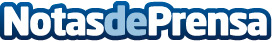 Los casinos sin licencia se benefician de las restricciones según CasinotopsonlineJunto con el estado de alarma y los confinamientos forzosos de la población, llegaron diferentes y variadas restricciones al juego online en muchos países regulados. Sin embargo, ahora alguna de estas medidas, según algunas fuentes, podrían provocar la migración de jugadores al mercado negro, en busca de opciones menos restrictivas. Así, los empresarios del sector creen que continuar con las restricciones va a beneficiar claramente a las empresas no reguladas y estrangular a las empresas con licenciaDatos de contacto:Daniel P.627107042Nota de prensa publicada en: https://www.notasdeprensa.es/los-casinos-sin-licencia-se-benefician-de-las Categorias: Nacional Marketing Sociedad Entretenimiento E-Commerce http://www.notasdeprensa.es